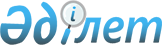 Об утверждении перечня автомобильных дорог районного значения по Тупкараганскому районуПостановление акимата Тупкараганского района Мангистауской области от 1 августа 2022 года № 137. Зарегистрировано Департаментом юстиции Мангистауской области 3 августа 2022 года № 29003
      В соответствии с пунктом 7 статьи 3 Закона Республики Казахстан "Об автомобильных дорогах" акимат Тупкараганского района ПОСТАНОВЛЯЕТ:
      1. Утвердить перечень автомобильных дорог районного значения по Тупкараганскому району согласно приложению к настоящему постановлению.
      2. Настоящее постановление вводится в действие по истечении десяти календарных дней после дня его первого официального опубликования.
      "СОГЛАСОВАНО"
      Государственное учреждение
      "Управление пассажирского транспорта 
      и автомобильных дорог Мангистауской 
      области" Перечень автомобильных дорог районного значения по Тупкараганскому району
					© 2012. РГП на ПХВ «Институт законодательства и правовой информации Республики Казахстан» Министерства юстиции Республики Казахстан
				
      Аким Мунайлинского района 

Р. Елтизаров
Приложение к постановлениюакимата Мунайлинского районаот 1 августа 2022 года№ 137
№
Индекс автомобильных дорог
Наименование автомобильных дорог
Общая протяженность, километр
1
KR-ТG-1
Автомобильная дорога "Подъезд к сельскому округу Сайын Шапагатова"
1
2
KR-ТG-2
Автомобильная дорога "Подъезд к селу Акшукур"
3
3
KR-ТG-3
Автомобильная дорога "Подъезд к селу Кызылозен"
9
4
KR-ТG-4
Автомобильная дорога "Подъезд к некрополю Удек"
17
5
KR-ТG-5
Автомобильная дорога "Форт-Шевченко-Тамшалы"
31
6
KR-ТG-6
Автомобильная дорога "Форт-Шевченко-Баутино-Аташ"
11
7
KR-ТG-7
Автомобильная дорога "Подъезд к селу Таушык"
3
8
KR-ТG-8
Автомобильная дорога "Подъезд к некрополю Султан-Епе"
10
9
KR-ТG-9
Автомобильная дорога "Подъезд к некрополю Шакпак-ата"
4
10
KR-ТG-10
Автомобильная дорога "Подъезд к урочищу Саура"
11
11
KR-ТG-11
Автомобильная дорога "Подъезд к некрополю Есмамбет"
1,4
12
KR-ТG-12
Автомобильная дорога "Подъезд к урочищу Тамшалы"
6
13
KR-ТG-13
Автомобильная дорога "Подъезд к местности Сартас-Капамсай"
11,5
14
KR-ТG-14
Автомобильная дорога от 43 километра трассы "Актау-Форт-Шевченко" до берега моря
14